MČ Praha - Březiněves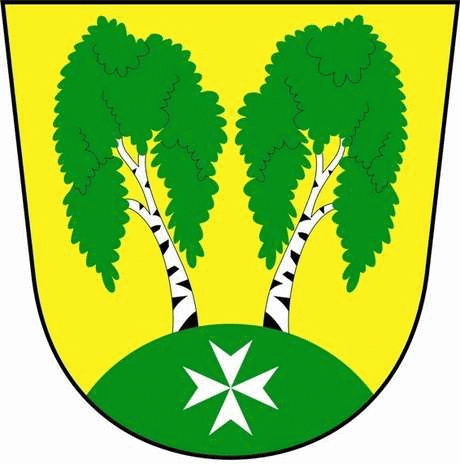 U Parku 140/3, 182 00 Praha 8VEŘEJNÁ SCHŮZE
PRO OBČANY MĚSTSKÉ ČÁSTI PRAHA – BŘEZINĚVESZastupitelstvo Městské části Praha – Březiněves Vás srdečně zve na veřejnou schůzi, která se uskuteční  ve středu 24.9.2014 od 18:00 hod.  
v sále restaurace Pod Lipami, Na Hlavní 2.Program:	1.	Slavnostní předání čestných občanství. 		2.	Informace o práci zastupitelstva v posledních čtyřech letech.		3.	Výhled na příští období v jednotlivých oblastech (doprava, školství, 
			rozpočet atp.		4.	Dotazy a diskuse s občany. 									Ing. Jiří Haramul								starosta MČ Praha – BřeziněvesV Praze dne 17.9.2014